GS-TOP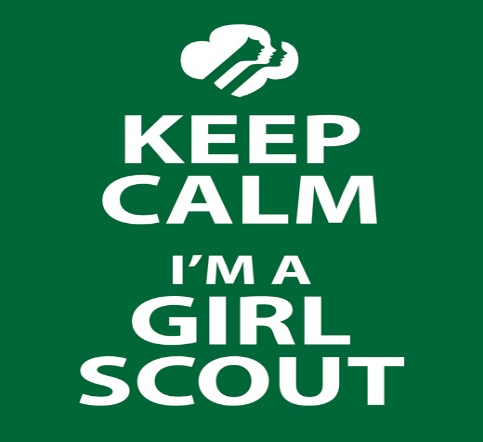 Heather Rudzik- Junior Liaisonheather@rudzik.com 330-398-7741Information & Events:Council’s event & training calendar www.gs-top.orgLeader meetings are the first Monday of the month @ Spring Creek BBQ on Hwy 377, 7PMDecember:Leader Meeting December 5thInitial Cookie Order December 5thFirst round of Booth Scheduler opens Dec. 6th @9pmCookie Training December 10thSecond round of Booth Scheduler opens Dec 13th @9pmRobotics December 17th see attachedJanuary:Family Cloth & Glaze January 2nd see attachedMy Promise, My Faith January 7th see attachedLeader Meeting January 9thZoo Cookies January 13th & 14thJunior’s December NewsletterHello Junior Troop Leaders,Hope you all are had a good Thanksgiving. Reminder that the Nut and Candy online part of the sale continues until Dec. 10th.  We have many fun and exciting events coming up please see attached flyers. If you have any questions or concerns please let me know. Text or email is the best.Yours in Girl Scouting,Heather Rudzik